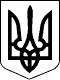                                                           26УКРАЇНАЖИТОМИРСЬКА ОБЛАСТЬНОВОГРАД-ВОЛИНСЬКА МІСЬКА РАДАРІШЕННЯдванадцята  сесія                                                                          сьомого скликання від  20.04.2017        № 290        Керуючись статтею 25, пунктом 32 частини першої статті 26, статтями 60, 61 Закону України „Про місцеве самоврядування в Україні”, враховуючи наказ Управління охорони здоров’я  Житомирської ОДА від 04.11.2015р. „Про хід виконання рішення колегії, протокол № 9, п.6 від 30.10 .2015р.” , міська рада ВИРІШИЛА:1. Затвердити склад Наглядової ради КЗ «ЦПМСД міста Новоград – Волинського», що  додається.2 .Контроль за виконанням цього рішення покласти на постійну комісію міської ради з питань соціальної політики, охорони здоров′я, освіти, культури та спорту (Федорчук В.Г.) та  заступника міського голови Шутову Л.В.Міський голова	                                                                         В.Л.Весельський                                                                                                                                  Додаток                                                                                             до рішення міської ради                                                                                                                                  від  20.04.2017      №  290  Склад Наглядової радиКЗ «ЦПМСД м.  Новоград-Волинського 1.Барашовець Г.П. - заступник головного лікаря з експертизи тимчасової непрацездатності комунального закладу «Центр первинної медико-санітарної допомоги міста Новоград – Волинського»;2.Гембарська Лариса Володимирівна – редактор незалежної інформаційно-громадської газети «Час плюс» (за згодою);3.Павловський М.С. – лікар загальної практики-сімейної медицини                   КЗ «ЦПМСД міста Новограда-Волинського», депутат міської ради сьомого скликання, голова профспілкового комітету КЗ «ЦПМСД міста                      Новограда-Волинського»;4.Портянко Сергій Федорович – голова правління ПАТ «Новоград-Волинський хлібозавод» (за згодою);5.Федорчук Володимир Григорович – голова постійної комісії міської ради  з питань соціальної політики, охорони  здоров’я, освіти, культури та спорту, директор ЗОШ № 10;6.Хапчук Сергій Вікторович – голова постійної комісії міської  ради з питань економічного розвитку, фізична особа – підприємець;7.Юшманов Ігор Геннадійович – голова постійної комісії міської ради з питань міського бюджету та комунальної власності, фізична особа – підприємець.Секретар міської ради                                                              О.А.ПономаренкоПро Наглядову раду  КЗ «ЦПМСД міста Новоград – Волинського»